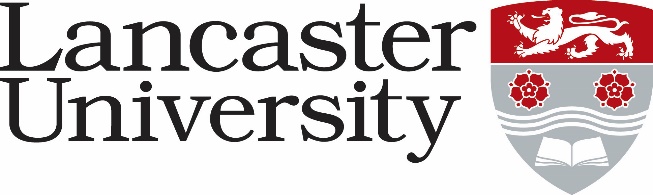 JOB DESCRIPTIONJob Title: Grade: 5SDepartment: Faculty of Science and TechnologyDepartment: Faculty of Science and TechnologyDirectly responsible to: Directly responsible to: Supervisory responsibility for: N/ASupervisory responsibility for: N/AOther contacts:Internal: Departmental staff; students; Faculty Education Services Team; Faculty Office; central professional services External: External tutors; External Examiners External tutors; External ExaminersExternal Tutors; External Examiners; visitors (including prospective students) and suppliers.Other contacts:Internal: Departmental staff; students; Faculty Education Services Team; Faculty Office; central professional services External: External tutors; External Examiners External tutors; External ExaminersExternal Tutors; External Examiners; visitors (including prospective students) and suppliers.Role: The Student Programmes Coordinator will support the Student Programmes Officer in delivering an excellent level of service to enable high quality administrative support to all students and academic staff. They will work collaboratively across the faculty and with central professional services divisions, supporting continuous improvement and contributing to new initiatives to meet strategic objectives that enhance student experience.Major Duties:Student Office AdministrationBe a first point of contact for all current and prospective taught students, keeping students informed and disseminating information to students in a timely wayWork with the Student Programmes Officer and relevant academic colleagues to administer:Registration of new and continuing studentsStudent assessment, including processing of coursework; preparation and delivery of exams and tests; recording          of assessment outcomes; recording of mitigating circumstancesCoordination of timetabling throughout the academic year including handling queries and issuesMaintenance of student, scheme and module recordsMonitoring the attendance reports, alerting and escalating issues as appropriateCreate and maintain student records in line with university policy and General Data Protection Regulations (GDPR) Support with the administrative processes associated with examinations and awarding of degrees including preparation of documents as appropriate Participate in and service meetings as requiredQuality Assurance and Continuous ImprovementSupporting quality assurance procedures including:Ensure   all   schemes and   student   records   conform   to   university and funder   procedures   and regulations in line with external regulations data management Support for the relevant departmental committees and meetings and feed in to faculty and university level equivalents, supporting academic staff and follow up on actionsCoordinating the compilation of data and information for reviews, reports, Annual Teaching Reviews and ‘Freedom of Information’ requests in line with GDPR (including external quality assurance audits, including professional accreditation bodies)Maintain collaborative working relationships within the faculty and across the universityProactively participate in projects and initiatives for continuous improvement, including attending forums and networks and sharing of good practiceStudent Wellbeing, Engagement and RetentionBe a first point of contact for students with health and wellbeing issuesWorking collaboratively with academic staff, departmental student office teams, Student Based Service (SBS), colleges and other central professional services to provide an inclusive support service to all students, signposting where appropriateSupporting departments to deliver projects and initiatives to enhance student wellbeing, engagement and retentionSpecific Duties Participation in relevant training and development Any other duties as deemed appropriate to the grade of the post. Role: The Student Programmes Coordinator will support the Student Programmes Officer in delivering an excellent level of service to enable high quality administrative support to all students and academic staff. They will work collaboratively across the faculty and with central professional services divisions, supporting continuous improvement and contributing to new initiatives to meet strategic objectives that enhance student experience.Major Duties:Student Office AdministrationBe a first point of contact for all current and prospective taught students, keeping students informed and disseminating information to students in a timely wayWork with the Student Programmes Officer and relevant academic colleagues to administer:Registration of new and continuing studentsStudent assessment, including processing of coursework; preparation and delivery of exams and tests; recording          of assessment outcomes; recording of mitigating circumstancesCoordination of timetabling throughout the academic year including handling queries and issuesMaintenance of student, scheme and module recordsMonitoring the attendance reports, alerting and escalating issues as appropriateCreate and maintain student records in line with university policy and General Data Protection Regulations (GDPR) Support with the administrative processes associated with examinations and awarding of degrees including preparation of documents as appropriate Participate in and service meetings as requiredQuality Assurance and Continuous ImprovementSupporting quality assurance procedures including:Ensure   all   schemes and   student   records   conform   to   university and funder   procedures   and regulations in line with external regulations data management Support for the relevant departmental committees and meetings and feed in to faculty and university level equivalents, supporting academic staff and follow up on actionsCoordinating the compilation of data and information for reviews, reports, Annual Teaching Reviews and ‘Freedom of Information’ requests in line with GDPR (including external quality assurance audits, including professional accreditation bodies)Maintain collaborative working relationships within the faculty and across the universityProactively participate in projects and initiatives for continuous improvement, including attending forums and networks and sharing of good practiceStudent Wellbeing, Engagement and RetentionBe a first point of contact for students with health and wellbeing issuesWorking collaboratively with academic staff, departmental student office teams, Student Based Service (SBS), colleges and other central professional services to provide an inclusive support service to all students, signposting where appropriateSupporting departments to deliver projects and initiatives to enhance student wellbeing, engagement and retentionSpecific Duties Participation in relevant training and development Any other duties as deemed appropriate to the grade of the post. 